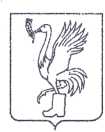 СОВЕТ ДЕПУТАТОВТАЛДОМСКОГО ГОРОДСКОГО ОКРУГА МОСКОВСКОЙ ОБЛАСТИ141900, г. Талдом, пл. К. Маркса, 12                                                          тел. 8-(49620)-6-35-61; т/ф 8-(49620)-3-33-29 Р Е Ш Е Н И Еот __26 ноября____  2020 г.                                                        №  88┌                                                      ┐    О передаче помещений в безвозмездное пользование Дмитровскому почтамту УФПС Московской области – филиал АО «Почта России» В соответствии с п. 12 ст. 35 Федерального закона от 6 октября 2003 года № 131-ФЗ «Об общих принципах организации местного самоуправления в Российской Федерации», руководствуясь ст. 47 Устава Талдомского городского округа Московской области зарегистрированного в Управлении Министерства юстиции Российской Федерации по Московской области 24.12.2018 года № RU 503650002018001, рассмотрев обращение главы Талдомского городского округа Московской области Ю.В. Крупенина от 23.11.2020 года № 1850, Совет депутатов Талдомского городского округа РЕШИЛ:     1. Предоставить в безвозмездное пользование Дмитровскому почтамту УФПС Московской области – филиал АО «Почта России» помещения общей площадью 43,4 кв. м. расположенные по адресу: Московская область, Талдомский городской округ,             д. Квашенки, д. 18, сроком на 1 год.     2.  Контроль над исполнением настоящего решения возложить  на председателя Совета депутатов Талдомского городского округа  Московской области М.И. Аникееву.Председатель Совета депутатовТалдомского городского округа                                                               М.И. АникеевГлава Талдомского городского округа                                                                                       Ю.В. Крупенин